Страдания от непонимания.
Детство – удивительная пора в жизни человека. Это время самых ярких впечатлений, первых важных открытий и достижений, это время радостных  и неповторимых встреч c миром. Насколько счастливым будет детство, зависит от нас, взрослых.…Оленька не может словами выразить мысли. Она ущемлена, скована. Девочка начинает замыкаться в себе, уединяться. Ее никто не понимает, она чувствует себя брошенной и никому не нужной…Ребенок плохо говорит. Какие от этого возникают проблемы?    Малыш искажает слова, не выговаривает звуки, его не понимают сверстники и окружающие. Ребенок чувствует себя неполноценным. Появляется озлобленность на всех, это провоцирует конфликты и драки. За это ребенка наказывают. Такое постоянное напряжение приводит к возникновению стрессов, неврозов. Все это, безусловно, влияет на его психическое развитие. Это сейчас…Какое будущее ждет ребенка, если вовремя не решить проблему речевых нарушений?                                                                         При отсутствии коррекционных мероприятий у детей замедляется темп интеллектуального развития, с началом школьного обучения возникают трудности при усвоении программного материала, появляются определенные изменения личности  и поведения, препятствия при выборе профессии.    Если ребенку с отклонениями в речевом развитии оказать логопедическую помощь своевременно, то тем самым удается избежать в дальнейшем возникновение у него различных нежелательных последствий.Преодоление общего недоразвития речи – длительный, целенаправленный процесс.     Успешная коррекция речевого недоразвития наиболее эффективно осуществляется в дошкольном возрасте в условиях специальной логопедической группы в результате многоаспектного воздействия, направленного:  - на речевые процессы,  - неречевые процессы,  - на активизацию познавательной деятельности.Логопедические группы в Шенталинском районе функционируют с 2004 года.В СП ДС «Теремок» комплексную помощь за эти годы получили более 150 воспитанников.Что делать, если Ваш ребенок не попал в логопедическую группу?    Вас беспокоят нарушения произносительной стороны речи, но у Вашего ребенка нет показаний для посещения специальной группы? Или волнуют другие вопросы, касающиеся развития Вашего ребенка?По вопросам психо - речевого развития ребенка в СП ДС «Теремок» можно обратиться к учителям – логопедам:Бикуловой Ирине ВитальевнеКудашовой Оксане Анатольевне, педагогу – психологу: Декиной Екатерине АлександровнеНаш телефон: (884652) 2 – 19 – 82Уважаемые взрослые! Не откладывайте свой визит к специалисту!Материал подготовила: учитель – логопед Бикулова И. В.Государственное бюджетное общеобразовательное  учреждение средняя общеобразовательная  школа № 2ж. - д. ст. Шентала муниципального района Шенталинский Самарской области структурное подразделение  детский сад «Теремок»Группа компенсирующей направленности для детей с тяжелыми нарушениями речи (Общим недоразвитием речи)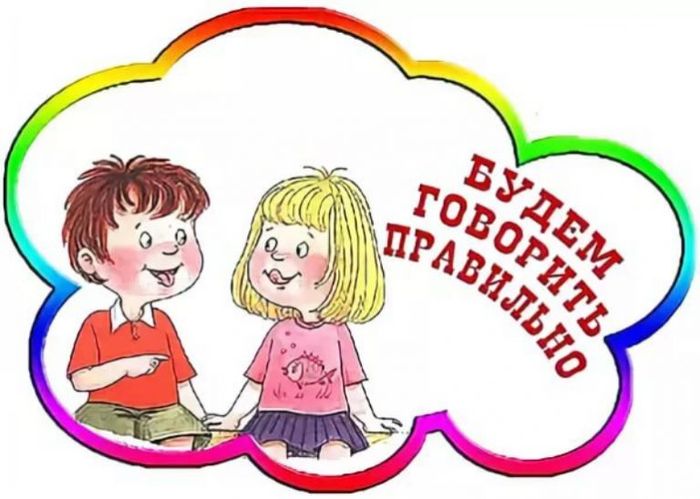 Информация для родителей о логопедической группе2020Для каких детей логопедическая группа?    Детская речь в дошкольном возрасте несовершенна. Большая часть детей нуждается в логопедической помощи. И поэтому многие родители хотят, что их ребенок получал помощь в условиях логопедической группы.     В группу компенсирующей направленности (логопедическую группу) зачисляются дети с тяжелыми нарушениями речи (с ОНР).     Общее недоразвитие речи (ОНР) – это различные сложные речевые расстройства, при которых у детей нарушено формирование всех компонентов речевой системы, относящихся к звуковой и смысловой стороне, при нормальном слухе и интеллекте.    Нарушения носят, как правило, стойкий характер, поэтому очень важное условие в коррекционной работе - системность, непрерывность в обучении. Отдельных занятий с логопедом будет недостаточно. Необходимо посещение ребенком логопедической группы, где работа проводится в течение целого дня. Как попасть в логопедическую группу?1 шаг. Вашему ребенку необходимо пройти обследование: «Речевое развитие» у учителя – логопеда и «Умственное развитие» у педагога – психолога  (в СП ДС «Теремок»).2 шаг. Далее при наличии показаний по результатам логопедического   и психологического обследования, решением  психолого – педагогического консилиума (ППк) учреждения рекомендуется прохождение территориальной психолого - медико  - педагогической комиссии (ТПМПК). 3 шаг. Прохождение медицинского осмотра в ГБУЗ СО «Шенталинская ЦРБ».4 шаг. Прохождение ТПМПК (в СП ДС «Теремок»).5 шаг. Зачисление в группу (с 1 сентября).       Группа комплектуется с учетом возраста и уровня развития речи (для детей 4 - 5 лет, с ОНР)  на два года обучения. Предельная наполняемость – не более 15 детей.Как функционирует логопедическая группа?   Основной целью логопедической группы является выравнивание речевого и психофизического развития детей.    Обучение и воспитание в группе осуществляется по двум программам:- «Основная общеобразовательная программа»- «Адаптированная основная общеобразователь-     ная программа для детей с тяжелыми        нарушениями речи».    Образовательная деятельность осуществляется как в обычной группе, но добавляются ежедневные логопедические занятия: - подгрупповые и / или фронтальные логопедические занятия; - индивидуальные логопедические занятия. 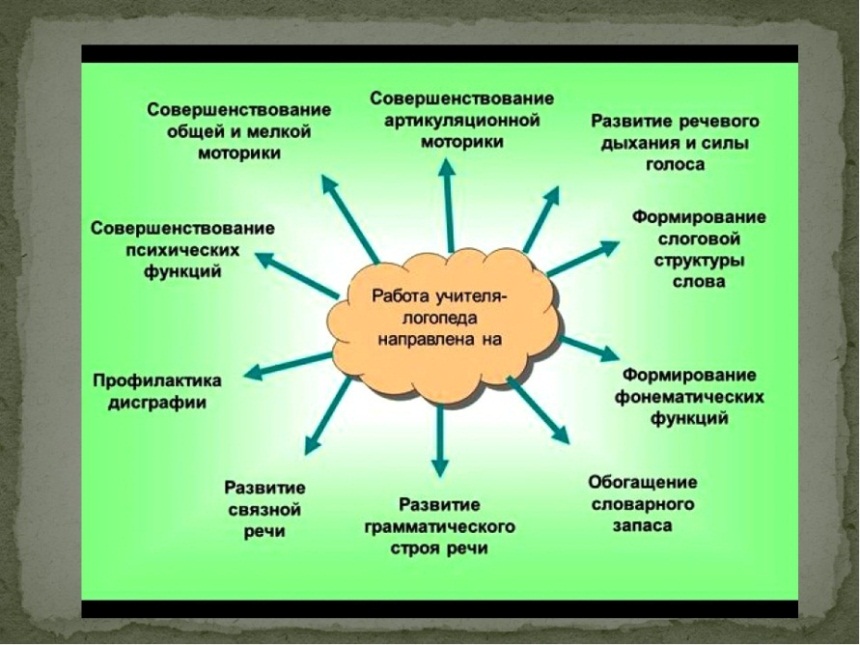     В старшей группе весь состав детей делится на две половины (подгрупповые занятия). В подготовительной к школе группе речевые возможности детей значительно  возрастают и занятия  / часть занятий проводятся сразу со всеми воспитанниками (фронтальные занятия).          Групповые занятия проводятся 3 - 4 раза в   неделю, индивидуальные занятия - менее двух-трех раз в неделю.     Продолжительность группового занятия: 20 - 25 минут (в зависимости от возраста),  индивидуального занятия: 10 - 15 минут.Групповые логопедические занятия направлены: 1) на формирование лексико-грамматических средств языка, 2) на формирование связной речи, 3) на формирование фонематического восприятия (подготовка к грамоте) и коррекции произношения. Индивидуальные логопедические занятия направлены на развитие звукопроизношения и слоговой структура слова.От кого зависят результаты?    Эффективность коррекционно – развивающей работы достигается благодаря тесной взаимосвязи учителя-логопеда, педагога-психолога, музыкального руководителя, инструктора по физическому воспитанию, воспитателей и родителей дошкольников.     Все специалисты под руководством учителя-логопеда участвуют в исправлении речевого нарушения и связанных с ним процессов. Воспитатели работают над развитием речи ежедневно, используя режимные моменты, прогулки, свободную деятельность детей и повседневное общение с ними.  Участие родителей осуществляется через  систему рекомендаций, которые родители получают в устной (на консультациях) и письменной форме (в специальных тетрадях). Выполнение рекомендаций специалистов  для родителей в логопедической группе является обязательным.	 Какие успехи?- Уровень развития устной речи выпускников полностью соответствует возрастной норме.- Выпускники хорошо подготовлены к первому классу и успешно учатся в школе.